King Saud University 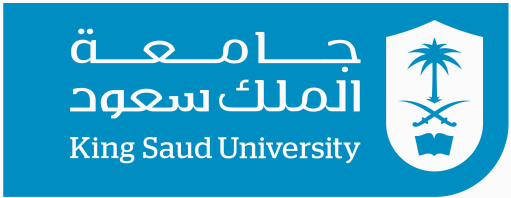 	College of Nursing	Medical Surgical Nursing departmentNUR213-Application of Nursing SkillsCourse Syllabus1437/1438 H – first SemesterInstructors’ information:                Course DescriptionThis practicum course provides the students with laboratory guided experiences to be met in the basic nursing skills. These skills are presented according to the functional health patterns in order to prepare the student to implement holistic modalities in the clinical setting.A. Course identification and general information: No. of Credit teaching Hours:     1 + 2  Co-requisites for this course:      NUR 212 Course learning objectives:By the end of this course, the students will be able to: 1- Resolve acquired theoretical knowledge on the concepts necessary for the performance of basic nursing skills.     2- Explain the rational of basic concepts underlying nursing care.	3- Demonstrate basic nursing skills under the supervision of the demonstrators in the skills laboratory      	 4 - Recognize the importance of acquiring knowledge and skills related to the care of clients across life span in varied clinical setting     	 5- Appraise the significance of nursing concepts related to this course necessary in preparing them for clients with varied problems     	 6- Demonstrate the correct steps in performing the nursing procedures necessary to attain the purpose of performing specific nursing procedures      Method of teaching: The following instructional strategies are used:-Evocative lecture discussion- Demonstration and return demonstration - Role play - Interactive classroom discussion - Multimedia Method of student evaluation-each student will be evaluated utilizing the following:a- Standardized observation checklistb- Written examination c- Submission of written requirements Furthermore, the distribution of marks is presented as follows:Time Table References.	1-Lippincott's Nursing Procedures. “Springhouse, Nursing Procedures” Lippincott Williams & Wilkins; Fifth edition (May 1, 2008) ISBN-13: 978-0781786898  	2-Christensen, B. Kockrow, E. Cooper, K. “Study Guide for Adult Health Nursing” Mosby; 5 edition (December 16, 2005) ISBN-13: 978-0323042369   	3-Lippincott manual of nursing practice (2010). M 9th ed. Lippincott Williams & Wilkins, USA       	4-Berman, A., Snyder, S. Kozier, B.. Erb, G. Kozier and Erb’s Fundamentals of Nursing: Concepts, Process and Practice. Pearson education. 2010. Eighth Ed   	5-Smith, Duell & Martin. Clinical Nursing Skills. Basic to Advanced Skills,      Prentice Hall. 5th Ed.6- Kozier &Erb's . Fundamentals of nursing, 9th Ed.                Email:                                    Office Location:                    Instructor3rd FloorMrs. 3rd FloorMrs. 3rd FloorMrsTotal markskillsLecture 15-15Quiz1+ Quiz 255-Attendance +attitude + Participation       4040-Midterm1+2403010Final exam 100 marks75 marks25 marksTotal markDateTopics to be Discussed Week No. 26-28/9/2016Introduction126-28/9/2016Infection Control+Personal Protective Equipment 23-5/10/2016Lifting and Positioning Patients/ Bed making 310-12/10/2016Vital signs417-19/10/2016Medication preparation & administration + Quiz1524-26/10/2016Revision631/10   -  2/11/2016Midterm Clinical  1 77-9/11/2016Principles of IV Therapy 814-16/11/2016Wound dressing 921-23/11/2016Break1028-30/11/2016Oxygen Therapy + Quiz2 115-7/12/2016Revision1212-14/12/2016Midterm Clinical  21319-21/12/2016NGT  Insertion and Feeding 1426-28/12/2016Catheterization+  Enema151/1/2017Revision162/1/2017Final  exam (Lecture) 17Final  exam (skills)18